DIPLOMIDIPLOMIDIPLOMIDIPLOMIDIPLOMILisää nimiLisää nimiLisää nimiLisää nimiLisää nimiON OSALLISTUNUT HUUHKAJAT JA HELMARIT-JALKAPALLOKOULUUNON OSALLISTUNUT HUUHKAJAT JA HELMARIT-JALKAPALLOKOULUUNON OSALLISTUNUT HUUHKAJAT JA HELMARIT-JALKAPALLOKOULUUNON OSALLISTUNUT HUUHKAJAT JA HELMARIT-JALKAPALLOKOULUUNON OSALLISTUNUT HUUHKAJAT JA HELMARIT-JALKAPALLOKOULUUN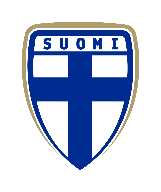 Lisää nimi ja seuraLisää päivämääräMyöntäjän nimi/seuraPäivämäärä